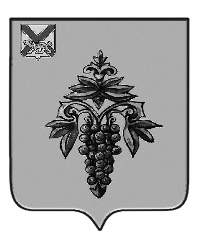 ДУМА ЧУГУЕВСКОГО МУНИЦИПАЛЬНОГО ОКРУГА Р Е Ш Е Н И ЕПринято Думой Чугуевского муниципального округа«23» июля 2022 годаСтатья 1. Внести в Положение о пенсионном обеспечении муниципальных служащих Чугуевского муниципального округа, утвержденное решением Думы Чугуевского муниципального округа от 01 ноября 2021 года № 280-НПА (в редакции решения от 30.05.2022 № 373-НПА) (далее – Положение) следующие изменения:1) в пункте 1.1 раздела 1 Положения слова «(далее – муниципальные служащие)» заменить словами «(далее соответственно – пенсия за выслугу лет, муниципальные служащие, муниципальный служащий)»;2) в подпункте 8 пункта 2.1 раздела 2 Положения слова «представителя нанимателя» заменить словами «(представителя нанимателя (работодателя»);3) в пункте 2.4 раздела 2 Положения слова «(ежемесячную доплату к пенсии)» исключить;4) в подпункте 4 пункта 3.6 раздела 3 Положения слова «работодателя» заменить словами «(представителя нанимателя (работодателя»);5) в подпункте 7 пункта 4.1 раздела 4 Положения после слов «выплачиваться пенсия» дополнить словами «за выслугу лет»;6) в пункте 4.5 раздела 4 Положения слова «принятия решения» заменить словами «принятия соответствующего решения Комиссией»;7) в пункте 4.6 раздела 4 Положения:- слова «о назначении пенсии за выслугу лет» исключить;- после слов «и прилагаемыми к нему документами» дополнить словами «кадровой службой администрации Чугуевского муниципального округа»;8) в пункте 5.3 раздела 5 Положения слова «в 5-дневный срок» заменить словами «в течение пяти рабочих дней»;9) в абзаце втором пункта 6.1 раздела 6 Положения, в абзаце втором пункта 6.2 раздела 6 Положения, в абзаце пятом пункта 6.3 раздела 6 Положения:- после слов «Данное заявление» дополнить словами «в течение двух рабочих дней»;- слова «и передается на рассмотрение главе администрации Чугуевского муниципального округа, который в течение пяти рабочих дней направляет поступившее заявление в Комиссию.» заменить словами «, которая в течение пяти рабочих дней со дня поступления к ней данного заявления направляет его в Комиссию.»;10) в абзаце четвертом пункта 6.1 раздела 6 Положения слова «вышеуказанных должностей» заменить словами «должностей, указанных в абзаце первом пункта 6.1 раздела 6 настоящего Положения»;11) в абзаце третьем пункта 6.1 раздела 6 Положения, в абзаце третьем пункта 6.2 раздела 6 Положения, в абзаце шестом пункта 6.3 раздела 6 Положения слова «Комиссия в 10-дневный срок со дня» заменить словами «Комиссия в день поступления к ней заявления регистрирует его и в 10-дневный срок со дня поступления и»;12) в абзаце четвертом пункта 6.1 раздела 6 Положения после слов «направляются» дополнить словами «кадровой службой администрации Чугуевского муниципального округа»;13) в абзаце пятом пункта 6.2 раздела 6 Положения после слов «направляются» дополнить словами «кадровой службой администрации Чугуевского муниципального округа»;14) в абзаце седьмом пункта 6.3 раздела 6 Положения слова «в 15-дневный срок» заменить словами «в течение пяти рабочих дней»;15) в абзаце восьмом пункта 6.3 раздела 6 Положения после слов «направляются» дополнить словами «кадровой службой администрации Чугуевского муниципального округа»;16) в пункте 6.6 раздела 6 Положения слова «принятия решения» заменить словами «принятия соответствующего решения Комиссией»;17) в абзаце четвертом приложения № 1 к Положению слова «в течение пятнадцати дней» заменить словами «в течение пяти рабочих дней»;18) подпункт 7 приложения № 1 к Положению после слов «выплачиваться пенсия» дополнить словами «за выслугу лет»;19) в приложении № 5 к Положению:- слова «Вам установлена» заменить словами «Вам установлена (возобновлена) (нужное подчеркнуть)»;- слова «к страховой пенсии» исключить;20) в приложении № 6 к Положению слова «(Ф.И.О. главы администрации Чугуевского муниципального округа)» заменить словами «(Ф.И.О. председателя комиссии по установлению пенсии за выслугу лет муниципальным служащим Чугуевского муниципального округа)»;21) в пункте 3.1 раздела 3 Положения о комиссии по установлению пенсии за выслугу лет муниципальным служащим Чугуевского муниципального округа, утвержденного приложением № 7 к Положению слова «поступившие из органов местного самоуправления Чугуевского муниципального округа» заменить словами «поступившие из кадровой службы администрации Чугуевского муниципального округа».Статья 2.Настоящее решение вступает в силу со дня его официального опубликования.«28» июля 2022 г.№ 387 – НПА О внесении изменений в решение Думы Чугуевского муниципального округа от 01 ноября 2021 года № 280-НПА «Положение о пенсионном обеспечении муниципальных служащих Чугуевского муниципального округа»Глава Чугуевского муниципального округа      Р.Ю. Деменев